Termín:		8. – 15.7.2017, nástup do 10:30 hodinMísto:		Nové Město u Jáchymova, horská chata PAMProgram:	Šachové turnaje o poháry, medaile a věcné cenyTáborová hra „Naschválníčci“ Že jste naschválníčky ještě neviděli? Kdopak by je viděl! Naschválníčků je tolik, že se nedají ani spočítat. Jsou například naschválníčci domácí – ti vám poschovávají kdeco, a vy to pak ne a ne najít. Pak jsou naschválníčci školní. Ti například přivedou ke dveřím někoho z učitelů, zrovna když chodíte po lavicích. Mat a Pat jsou naschválníčci šachoví a většinu času prospí. Jakmile ovšem uslyší tikání šachových hodin a kouzelné slovíčko „tábor“, jsou okamžitě na nohou. Žít s nimi není vůbec lehké – neustále hledají způsoby, jak vás potrápit nebo napálit, čímž často vznikají situace, kdy se všichni můžou potrhat smíchy – kromě vás, samozřejmě! Jaké je poslání šachových naschválníčků, to dozvíte na šachovém táboře.Šachový trénink se zkušenými trenéry dle výkonnosti Sportovní hry v přírodě Krušných hor Cena:		3.300,- Kč (zahrnuje 7 dní ubytování, celodenní stravu, pitný režim, úrazové pojištění, tréninky, poplatky a další drobné výdaje, zajištěn pedagogický dozor a zdravotník). Pro členy ŠK Spartak Chodov sleva 500,- Kč, pro loňské účastníky sleva 200,- Kč (slevy se nesčítají). Informace:	Marcel Vlasák - 602 478 792sachychodov@seznam.cz		 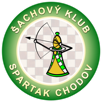 www.sachychodov.cz Partneři akce: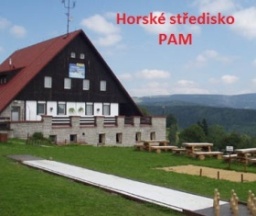 